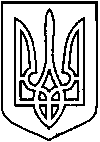 СЄВЄРОДОНЕЦЬКА МІСЬКА ВІЙСЬКОВО-ЦИВІЛЬНА АДМІНІСТРАЦІЯ  СЄВЄРОДОНЕЦЬКОГО РАЙОНУ  ЛУГАНСЬКОЇ  ОБЛАСТІРОЗПОРЯДЖЕННЯкерівника Сєвєродонецької міської  військово-цивільної адмінінстрації17 березня 2021  року                                                                                  № 90     Про внесення змін до розпорядження керівника Військово-цивільної адміністраціїміста Сєвєродонецьк Луганської області від 29 вересня 2020 року № 512 «Про затвердженняТипової форми контракту з керівником підприємства,установи, закладу, що є комунальною власністютериторіальної громади міста СєвєродонецькЛуганської області»Керуючись Законами України «Про військово-цивільні адміністрації»,   «Про місцеве самоврядування в Україні», враховуючи указ Президента України від 19.02.2021 № 62/2021 «Про утворення та реорганізацію військово-цивільних адміністрацій у Луганській області», постанову Верховної Ради України від 17.07.2020 № 807-ІХ «Про утворення та ліквідацію районів», зобов’язую:Внести наступні зміни до розпорядження керівника Військово-цивільної адміністрації міста Сєвєродонецьк Луганської області                                            від 29 вересня 2020 року № 512 «Про затвердження Типової форми контракту з керівником підприємства, установи, закладу, що є комунальною власністю територіальної громади міста Сєвєродонецьк Луганської області»:  В усіх відмінках по тексту розпорядження та Додатку до нього слова: «територіальна громада м. Сєвєродонецьк Луганської області» замінити словами «Сєвєродонецька міська територіальна громада Сєвєродонецького району Луганської області»; «Військово-цивільна адміністрація міста Сєвєродонецьк Луганської області» замінити словами «Сєвєродонецька міська військово-цивільна адміністрація Сєвєродонецького району Луганської області» (крім пункту 2.1.22 та розділу 3 Додатку до розпорядження); «Фонд комунального майна Військово-цивільної адміністрації міста Сєвєродонецьк Луганської області» замінити словами «Фонд комунального майна Сєвєродонецької міської військово-цивільної адміністрації Сєвєродонецького району Луганської області»; Пункт 2.1.22 Додатку до вказаного розпорядження викласти в наступній редакції: «КЕРІВНИК» несе відповідальність за оприлюднення та достовірність інформації,  що підлягає обов’язковому оприлюдненню, відповідно до вимог чинного законодавства України, нормативно-правових актів Сєвєродонецької міської ради, її виконавчого комітету, розпоряджень керівника Військово-цивільної адміністрації міста Сєвєродонецьк Луганської області, розпоряджень керівника Сєвєродонецької міської військово-цивільної адміністрації Сєвєродонецького району Луганської області та умов контракту. Розділ 3 Додатку до вказаного розпорядження «Умови матеріального забезпечення КЕРІВНИКА» викласти в наступній редакції:Умови матеріального забезпечення «КЕРІВНИКА» визначаються відповідно до чинного законодавства України, рішень Сєвєродонецької міської ради, її виконавчого комітету, розпоряджень керівника Військово-цивільної адміністрації міста Сєвєродонецьк Луганської області, розпоряджень керівника Сєвєродонецької міської військово-цивільної адміністрації Сєвєродонецького району Луганської області.Дане розпорядження підлягає оприлюдненню.Контроль за виконанням цього розпорядження покладаю на                             в.о. заступника керівника Сєвєродонецької міської військово-цивільної адміністрації Олега КУЗЬМІНОВА.Керівник Сєвєродонецької міськоївійськово-цивільної адміністрації 			      Олександр СТРЮК